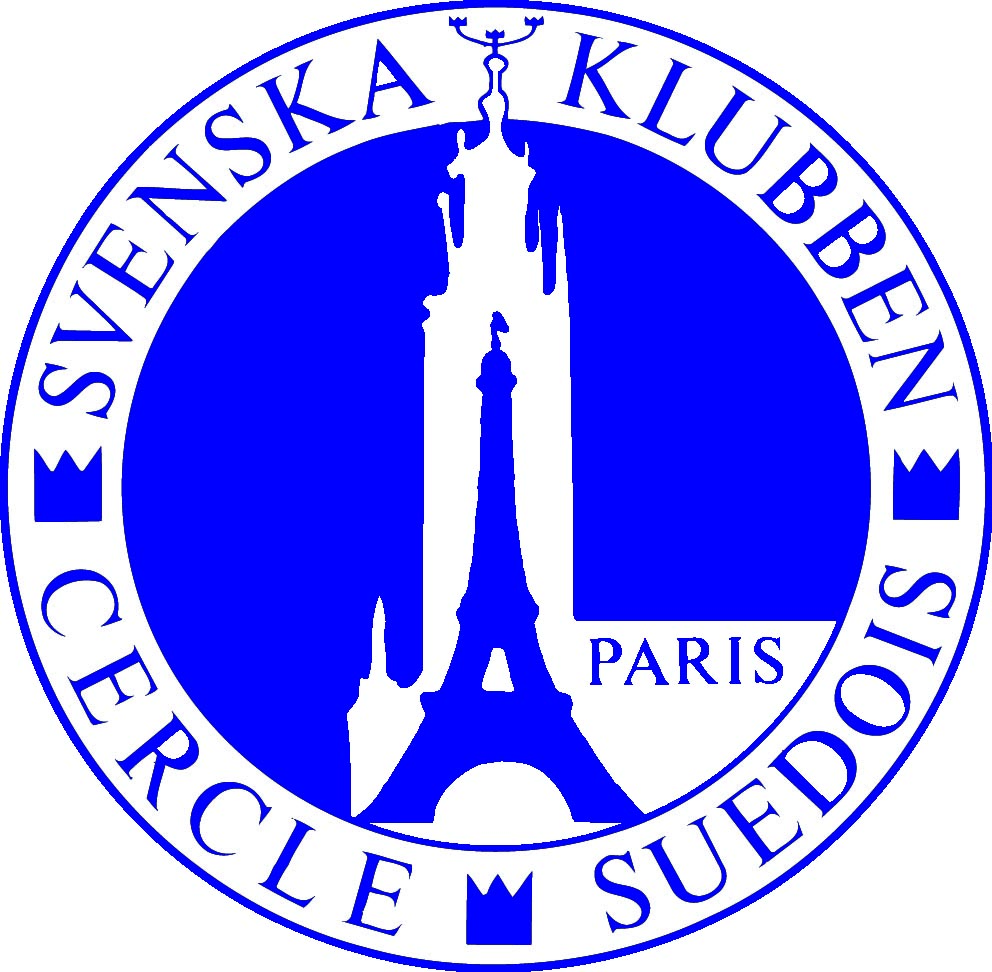 Avantages- Société membre 2016 						En tant que société membre du , vous bénéficiez des avantages suivants:Utilisation de nos salons et installations pendant les heures d’ouverture du Cercle de 10.00 à 18h00, afin d’y organiser vos séminaires et conférences (possibilité de venir avant 10h00 si vous le souhaitez).- une journée complète par an dans le salon Rouge ou- une journée complète par an dans le Grand Salon et- une journée complète par an dans le salon Nobel.Au-delà de ces utilisations; vous bénéficiez des tarifs membres sur les locations de salles.Fournitures à votre disposition gratuitement : vidéoprojecteur, écran, WiFi et paperboard.2 cartes membres pour les représentants de la société sont incluses. Cartes membres supplémentaires à 100 € par personne.Une plaquette dorée au nom de votre société apposée dans l’entrée.Votre société sera inscrite sur une liste avec toutes nos sociétés membres sur notre site ainsi que dans l’annuaire du Cercle Suédois.Vous bénéficiez d’accords privilégiés négociés par le Cercle auprès d’autres clubs et cercles en France et à l’étranger (voir liste complète sur le site du Cercle)Cotisation pour l’année 2016 (calculée sur une année civile): 2 200 € hors taxesLe Cercle Suédois vous offre un lieu de prestige au cœur de Paris pour vos conférences et vos réunions tant privées que professionnelles.